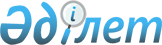 Келес ауданы әкімінің 2018 жылғы 16 қарашадағы № 25 "Келес ауданының аумағында сайлау учаскелерін құру туралы" шешіміне өзгерістер енгізу туралыТүркістан облысы Келес ауданы әкiмiнiң 2023 жылғы 6 қаңтардағы № 2 шешімі. Түркістан облысының Әдiлет департаментiнде 2023 жылғы 9 қаңтарда № 6226 болып тiркелдi
      ШЕШТІМ:
      1. Келес ауданы әкімінің 2018 жылғы 16 қарашадағы № 25 "Келес ауданының аумағында сайлау учаскелерін құру туралы" (Нормативтік құқықтық актілерді мемлекеттік тіркеу тізілімінде № 4785 болып тіркелген) шешіміне мынадай өзгерістер енгізілсін:
      көрсетілген шешімнің 1 тармағына орыс тілінде өзгеріс енгізілді, мемлекеттік тілдегі мәтін өзгермейді;
      шешімнің қосымшасы осы шешімнің қосымшасына сәйкес жаңа редакцияда жазылсын.
      2. Осы шешімнің орындалуын бақылау аудан әкімі аппаратының басшысына жүктелсін.
      3. Осы шешім оның алғашқы ресми жарияланған күнінен кейін қолданысқа енгізіледі.
      "КЕЛІСІЛДІ"
      Келес аудандық аумақтық 
      сайлау комиссиясы Келес ауданы бойынша сайлау учаскелерінің тізбесі
					© 2012. Қазақстан Республикасы Әділет министрлігінің «Қазақстан Республикасының Заңнама және құқықтық ақпарат институты» ШЖҚ РМК
				
А. Сексенбаев
Келес ауданы әкімінің
2023 жылғы 6 қаңтардағы
№ 2 шешіміне қосымшаКелес ауданы әкімінің
2018 жылғы 16 қарашадағы
№ 25 шешіміне қосымша
№322 сайлау учаскесі
Орталығы: Келес ауданының адами әлеуетті дамыту бөлімінің "№1 О.Есімов атындағы жалпы орта білім беретін мектебі" коммуналдық мемлекеттік мекемесінің ғимараты, Абай ауылы, Ә.Сатбаев көшесі №14А
Шекаралары: Абай ауылының С.Баубек көшесінің 43-63 үйлері, Ж.Шаяхметов көшесінің 64-123 үйлері, М.Маметова көшесі 1-25 үйлері, Әль-Фараби көшесі 1-12 үйлері, Т.Бокин көшесі 1-19 үйлері, Ы.Алтынсарин көшесі 1-32 үйлері, Ә.Сатбаев көшесі 1-32 үйлері, А.Сванбаев көшесі 1-12 үйлері, К.Көкебаева көшесі 1-31 үйлері, А.Қожабаев көшесі 1-19 үйлері, С.Сейфуллин көшесінің 1-20 үйлері, Т.Ташанов көшесінің 1-13 тақ санды және 2-36 жұп санды үйлері, Жамбыл көшесінің 1-38 үйлері, Т.Рысқұлов көшесінің 29, 31, 33, 45, 47 үйлері, Ошақты каналы көшесінің 1-72, Керімбай ата көшесінің 1-18 үйлері.
№323 сайлау учаскесі
Орталығы: Келес ауданының адами әлеуетті дамыту бөлімінің "№3 Ә.Молдағұлова атындағы жалпы орта білім беретін мектебі" коммуналдық мемлекеттік мекемесінің ғимараты, Абай ауылы, Т.Рысқұлов-4 өткел №4Б
Шекаралары: Абай ауылының Т.Рысқұлов көшесінің 1-28, 30, 32, 34-46, 48-73 үйлері, Т.Рысқұлов көшесінің №1, 2, 3 өткелдері, Амангелді көшесі 1-30 үйлері, К.Умаров көшесі 1-15 үйлері, Араншы №5-34 үйлері, Р.Табылдиева көшесі 1-15 үйлері, Т.Медеубеков көшесі 1-15 үйлері, Абсаттар қажы көшесі 1-27 үйлері, Е.Бақтыбаев көшесі 1-21 үйлері, Ешан ата көшесі 1-27 үйлері, Қажымұқан көшесі 1-33 үйлері, Атамекен көшесі 1-66 үйлері, Егеменді көшесі 1-53 үйлері, Ә.Жангелдин көшесі 1-24 үйлері, Асан қайғы көшесі 1-21 үйлері, Абай көшесі 1-51 үйлері, Жамбыл көшесінің 57-65 үйлері.
№324 сайлау учаскесі
Орталығы: "Келес ауданы әкімдігінің "Әшірәлі Кенжеев атындағы Келес аудандық мәдениет үйі" мемлекеттік коммуналдық қазыналық кәсіпорынының ғимараты, Абай ауылы, Т.Рысқұлов көшесі №83 
Шекаралары: Абай ауылының Д.Қонаев көшесінің 69-101 тақ санды және 42-96 жұп санды үйлері, Д.Қонаев көшесінің №4, 6, 7, 8 өткелдері, Т.Ташанов көшесінің 15-41 тақ санды үйлері, Әзімбай ата көшесінің 1-14 үйлері, Т.Рысқұлов көшесінің 74-94 үйлері, Т.Рысқұлов №6 өткелі, Ж.Шаяхметов көшесінің 1-13 үйлері, С.Апсиков көшесі 1-22 үйлері, Қ.Әліқұлов көшесі 1-49 үйлері, Ж.Абуов көшесі 1- 20 үйлері, Аяш ата көшесі 1-19 үйлері, Т.Бегелдинов көшесі 1-33 үйлері, К.Байсейтова көшесі 1-23 үйлері, Л.Жолдасов көшесі 1- 19 үйлері, Қойлыбаев көшесі 1-26 үйлері, Бостандық көшесі 1-11 үйлері, С.Баубеков көшесінің 1-42 үйлері, Т.Ташанов көшесінің 38-54 үйлері, Араншы көшесінің 1-4 үйлері.
№325 сайлау учаскесі
Орталығы: Түркістан облысы адами әлеуетті дамыту басқармасының "№13 колледж" мемлекеттік коммуналдық қазыналық кәсіпорынының ғимараты, Абай ауылы, Т.Рысқұлов көшесі №105 
Шекаралары: Абай ауылының Т.Рысқұлов көшесінің 95-123 үйлері, Б.Оспанов көшесі 1-25 үйлері Н.Ақышев көшесі 1-40, Н.Жұматаев көшесі 1-40 үйлері, Т.Тұмышев көшесі 1-33 үйлері, С.Малдыбеков көшесі 1-26 үйлері, М.Юсупов көшесі 1-32 үйлері, З.Рүстемов көшесі 1-34 үйлері, Құрманғазы көшесі 1-24 үйлері, Т.Есенов көшесі 1-28 үйлері, Е.Тоғызбайұлы көшесі 1-16 үйлері, Араншы көшесінің 45, 47, 49 үйлер, А.Ергешов көшесі 1-38 үйлері, К.Нышанов көшесі 1-34 үйлері.
№326 сайлау учаскесі
Орталығы: Келес ауданының адами әлеуетті дамыту бөлімінің "№6 бастауыш білім беретін мектебі" коммуналдық мемлекеттік мекемесінің ғимараты, Абай ауылы, Ә.Сөлкебайқызы көшесі №49А
Шекаралары: Абай ауылының Стамбеков көшесі 1-35 үйлері, Ә.Сөлкебайқызы көшесі 1-66 үйлері, М.Әуезов көшесі 1-34 үйлері, Абдрахман би көшесі 1-65 үйлері, Б.Ермеков көшесі 1-40 үйлері, Алданазаров көшесі 1-12 үйлері, Д.Қонаев көшесінің 1-30 және 21-63 тақ санды үйлері. Д.Қонаев №1-2 өткелдері.
№327 сайлау учаскесі
Орталығы: Келес ауданының адами әлеуетті дамыту бөлімінің "№4 Ж.Баласағұн атындағы жалпы орта білім беретін мектебі" коммуналдық мемлекеттік мекемесінің ғимараты, Абай ауылы, Б.Қырғызалиев көшесі №15В 
Шекаралары: Абай ауылының Абай көшесінің №1 өткелі, Төле би көшесі 1-38 үйлері, Әйтеке би көшесі 1-50 үйлері, Қазыбек би көшесі 1-52 үйлері, Б.Қырғызалиев көшесі 1-46 үйлері, Р.Махатова көшесі 1-60 үйлері, Ж.Садуов көшесі 1-10 үйлері, Алпамыс батыр көшесі 1-6 үйлері, Абылай хан көшесі 1-10 үйлері, Наурыз көшесі 1-30 үйлері, Е.Хадекешов көшесі 1-18 үйлері, Ырысты көшесі 1-20 үйлері, Тәуелсіздік көшесі 1-22 үйлері, Р.Ахметов көшесі 1-40 үйлері, Ә.Жылқышиев көшесінің 1-20 үйлері, М.Артықов көшесінің 1-77 тақ санды үйлері.
№328 сайлау учаскесі
Орталығы: Келес ауданының адами әлеуетті дамыту бөлімінің "№2 Ө.Жәнібеков атындағы мектеп-гимназия" коммуналдық мемлекеттік мекемесінің ғимараты, Абай ауылы, М.Артықов көшесі №5В 
Шекаралары: Абай ауылының М.Артықов көшесінің 2-18 жұп санды үйлері, Ә.Молдағұлова көшесі 1-120 үйлері, Рүстем Мырзахмет көшесі 1-24 үйлері, Жеңіс көшесі 1-12 үйлері, Ж.Оспанов көшесі 1-16 үйлері, Көктем көшесі 1-8 үйлері, Игілік көшесі 1-10 үйлері, Ақалтын көшесі 1-32 үйлері, Оңтүстік көшесі 1-48 үйлері, Дәулет көшесі 1-24 үйлері, Өркениет көшесі 1-24 үйлері, А.Балтабаев көшесі 1-18 үйлері, А.Омарұлы көшесі 1-26 үйлері, Қ.Сәтбаев көшесі 1-41 үйлері, Б.Нұрлыбаев көшесі 1-26 үйлері толығымен.
№329 сайлау учаскесі
Орталығы: Келес ауданының адами әлеуетті дамыту бөлімінің "№5 жалпы орта білім беретін мектебі" коммуналдық мемлекеттік мекемесінің ғимараты, Абай ауылы, М.Артықов көшесі №206 
Шекаралары: Абай ауылының М.Артықов көшесінің 20-126 жұп санды үйлері, М.Артықов көшесінің 79-107 тақ санды үйлері, Тұран көшесі 1-42 үйлері, Б.Майлин көшесі 1-68 үйлері, М.Нархозиев көшесі 1-34 үйлері, Құрылыс көшесі 1-96 үйлері, Бәйтерек көшесі 1-22 үйлері, Келес көшесі 1-10 үйлері, Қыш зауыты көшесі 1-66 үйлері, Құлагер көшесі 1-44 үйлері, А.Шаназаров көшесі 1-32 үйлері, А.Мамытбайұлы көшесі 1-20 үйлері, Азаттық көшесі 1-35 үйлері.
№330 сайлау учаскесі
Орталығы: Түркістан облысының қоғамдық денсаулық басқармасының "Абай" Келес аудандық ауруханасы" шаруашылық жүргізу құқығындағы мемлекеттік коммуналдық кәсіпорнының ғимараты, Абай ауылы, Б.Қырғызәлиев көшесі №45 
Шекаралары: Абай ауылындағы "Абай" Келес аудандық ауруханасы.
№331 сайлау учаскесі
Орталығы: Келес ауданының адами әлеуетті дамыту бөлімінің "№14 негізгі орта білім беретін мектебі" коммуналдық мемлекеттік мекемесінің ғимараты, Біртілек ауылдық округі, Ораз ата елді мекені, Ақбидай көшесі №76
Шекаралары: Біртілек ауылдық округі, Ораз ата елді мекенінің Ақ бидай, Әділет, Ж.Батырбеков көшелері.
№332 сайлау учаскесі
Орталығы: Келес ауданының адами әлеуетті дамыту бөлімінің "№13 Т.Бигелдинов атындағы жалпы орта білім беретін мектебі" коммуналдық мемлекеттік мекемесінің ғимараты, Біртілек ауылдық округі, Ораз ата елді мекені, Құрылыс көшесі №1
Шекаралары: Біртілек ауылдық округі, Ораз ата елді мекенінің Дастан, Құрылыс көшелері, Керегетас елді мекенінің Болашақ, Ешанбау, Наурыз, №1 көшелері.
№333 сайлау учаскесі
Орталығы: Келес ауданының адами әлеуетті дамыту бөлімінің "№12 Р.Әлібекұлы атындағы жалпы орта білім беретін мектебі" коммуналдық мемлекеттік мекемесінің ғимараты, Біртілек ауылдық округі, Еңбекші елді мекені, Мүслім ата көшесі №1
Шекаралары: Біртілек ауылдық округі, Еңбекші елді мекенінің Мүслім ата, Тәліпбай ата, А.Қалдыбаев, Көктерек, И.Алимбаев көшелері.
№334 сайлау учаскесі
Орталығы: Келес ауданының адами әлеуетті дамыту бөлімінің "№11 "Жолбасшы" жалпы орта білім беретін мектебі" коммуналдық мемлекеттік мекемесінің ғимараты, Біртілек ауылдық округі, Жолбасшы елді мекені, Көктем көшесі №77
Шекаралары: Біртілек ауылдық округі, Жолбасшы елді мекенінің Ақбұлақ, Көктем, Наркескен, Үштөбе көшелері, Көлтоған елді мекенінің Мұстафа Өзтүрік көшесі.
№335 сайлау учаскесі
Орталығы: Келес ауданының адами әлеуетті дамыту бөлімінің "№9 "Көлтоған" жалпы орта білім беретін мектебі" коммуналдық мемлекеттік мекемесінің ғимараты, Біртілек ауылдық округі, Амангелді елді мекені, Ұйымшыл көшесі №38
Шекаралары: Біртілек ауылдық округі, Амангелді елді мекенінің Ақдала, Ақсарай, Қазақстан, Тұран, Ұйымшыл көшелері, Көлтоған елді мекенінің Бағбан, Ғазиз Ырысты көшелері.
№336 сайлау учаскесі
Орталығы: Келес ауданының адами әлеуетті дамыту бөлімінің "№10 "Игілік" жалпы орта білім беретін мектебі" коммуналдық мемлекеттік мекемесінің ғимараты, Біртілек ауылдық округі, Игілік елді мекені, Сұнқар көшесі №37
Шекаралары: Біртілек ауылдық округі, Игілік елді мекенінің Р.Мырзахметов, Сұңқар, Шапағат, Желтоқсан көшелері, Жабай төбе елді мекенінің Бейбітшілік, Қызғалдақ, Үшқоңыр көшелері, Амангелді елді мекенінің №1 көшесі, Шырылдақ елді мекенінің Тәуелсіздік, Ұйымшыл көшелері.
№337 сайлау учаскесі
Орталығы: Келес ауданының адами әлеуетті дамыту бөлімінің "№17 "Еркіндік" бастауыш білім беретін мектебі" коммуналдық мемлекеттік мекемесінің ғимараты, Біртілек ауылдық округі, Біртілек елді мекені, Б.Тәшімбетов көшесі №17
Шекаралары: Біртілек ауылдық округі, Біртілек елді мекенінің Ә.Молдағұлова, И.Байзақов, Орталық, Ақжелкен, Әнуарбек ата, Береке, Б.Тәшімбетов, Бәйтерек, Б.Есімханов көшелері.
№338 сайлау учаскесі
Орталығы: Келес ауданының адами әлеуетті дамыту бөлімінің "№8 Т.Бегманов атындағы жалпы орта білім беретін мектебі" коммуналдық мемлекеттік мекемесінің ғимараты, Біртілек ауылдық округі, Аққорған елді мекені, Ынтымақ көшесі №70А
Шекаралары: Біртілек ауылдық округі, Аққорған елді мекенінің Ақбастау, Ынтымақ, Маусым, Ұйымшыл көшелері, Шұқысай елді мекенінің Адалдық, Достық, Алтыбақан, Тамаша көшелері.
№339 сайлау учаскесі
Орталығы: Келес ауданының адами әлеуетті дамыту бөлімінің "№25 С.Сейфуллин атындағы жалпы орта білім беретін мектебі" коммуналдық мемлекеттік мекемесінің ғимараты, Қошқарата ауылдық округі, Бесқұбыр елді мекені, С.Сейфуллин көшесі №1
Шекаралары: Қошқарата ауылдық округі, Бесқұбыр елді мекенінің А.Кұнанбаев, Сұңқар, Парасат, М.Әуезов, С.Сейфуллин, А.Құтышев, Байшырақ ата, Қ.Ерназаров, Қ.Қайымов, С.Бегімбетов, С.Тіленшиев, Т.Егемқұлов көшелері.
№340 сайлау учаскесі
Орталығы: Келес ауданының адами әлеуетті дамыту бөлімінің "№23 "1 Мамыр" жалпы орта білім беретін мектебі" коммуналдық мемлекеттік мекемесінің ғимараты, Қошқарата ауылдық округі, 1–Мамыр елді мекені, Т.Бигелдинов көшесі №49
Шекаралары: Қошқарата ауылдық округі, 1–Мамыр елді мекенінің Ж.Жабаев, О.Жолдасбеков, И.Сәрсенбайұлы, Т.Рысқұлов, Т.Бигелдинов, Құрманғазы, А.Қалменов, Қызыл бұлақ көшелері, Шынар елді мекенінің Егемендік, Бейбітшілік көшелері.
№341 сайлау учаскесі
Орталығы: Келес ауданының адами әлеуетті дамыту бөлімінің "№22 З.Рустемов атындағы жалпы орта білім беретін мектебі" коммуналдық мемлекеттік мекемесінің ғимараты, Қошқарата ауылдық округі, Қошқарата елді мекені, С.Өсербай көшесі, №9
Шекаралары: Қошқарата ауылдық округі, Қошқарата елді мекенінің О.Сахов, Т.Рысжанов, И.Қапашев, К.Қалдыбеков, Н.Есенбаев, М.Жүзбайұлы, Н.Кендірбек, Н.Өтеп, Е.Өмірзахов, Оспан би, С.Өсербай, Е.Сыртаев, Т.Борашев, Алданазаров көшелері.
№342 сайлау учаскесі
Орталығы: Келес ауданының адами әлеуетті дамыту бөлімінің "№24 "Ұшқын" негізгі орта білім беретін мектебі" коммуналдық мемлекеттік мекемесінің ғимараты, Қошқарата ауылдық округі, Ұшқын елді мекені, Ә.Молдағұлова көшесі №10
Шекаралары: Қошқарата ауылдық округі, Ұшқын елді мекенінің Ұшқын, М.Мәметова, Төлеби, Ә.Молдағұлова, Дінмұхамед Қонаев көшелері
№343 сайлау учаскесі
Орталығы: Келес ауданының адами әлеуетті дамыту бөлімінің "№26 "Келес" жалпы орта білім беретін мектебі" коммуналдық мемлекеттік мекемесінің ғимараты, Қошқарата ауылдық округі, Бәйтерек елді мекені, Жеңіс көшесі №17А
Шекаралары: Қошқарата ауылдық округі, Бәйтерек елді мекенінің М.Алтыбаев, Жеңіс көшелері.
№344 сайлау учаскесі
Орталығы: Келес ауданының адами әлеуетті дамыту бөлімінің "№29 жалпы орта білім беретін мектебі" коммуналдық мемлекеттік мекемесінің ғимараты, Қошқарата ауылдық округі, Жамбыл елді мекені, Қарлығаш көшесі №84А
Шекаралары: Қошқарата ауылдық округі, Жамбыл елді мекенінің Ұстаздар, Қарлығаш көшелері.
№345 сайлау учаскесі
Орталығы: Келес ауданының адами әлеуетті дамыту бөлімінің "№27 Н.Тлендиев атындағы жалпы орта білім беретін мектебі" коммуналдық мемлекеттік мекемесінің ғимараты, Қошқарата ауылдық округі, Жаңақоныс елді мекені, Н.Тлендиев көшесі №17
Шекаралары: Қошқарата ауылдық округі, Жамбыл елді мекенінің С.Қожанов, Ш.Тұрсынбаев көшелері, Жаңақоныс елді мекенінің Н.Тілендиев, Ж.Сұлтанов, Б.Майлин көшелері, Қарабура елді мекенінің Н.Күнгейбаев, Б.Момышұлы көшелері, Бесауыл елді мекенінің Селтан ата, Достық көшелері.
№346 сайлау учаскесі
Орталығы: Келес ауданының адами әлеуетті дамыту бөлімінің "№28 "Мақташы" жалпы орта білім беретін мектебі" коммуналдық мемлекеттік мекемесінің ғимараты, Қошқарата ауылдық округі, Аманжар елді мекені, көшесі, А.Байтурсынов көшесі №1
Шекаралары: Қошқарата ауылдық округі, Аманжар елді мекенінің А.Байтұрсынов, Д.Қонаев көшелері, Алғабас елді мекенінің Ынтымақ, Наурыз көшелері, Мақташы елді мекенінің И.Есенберлин, М.Шоқай көшелері.
№347 сайлау учаскесі
Орталығы: Келес ауданының адами әлеуетті дамыту бөлімінің "№20 Т.Бердияров атындағы жалпы орта білім беретін мектебі" коммуналдық мемлекеттік мекемесінің ғимараты, Ұшқын ауылдық округі, Ұшқын елді мекені, Д.Қонаев көшесі, №9
Шекаралары: Ұшқын ауылдық округі, Ұшқын елді мекенінің 1 Мамыр, Абай, Амангелді, Б.Майлин, Б.Момышұлы, Балдырған, Д.Конаев, Жамбыл, З.Рүстемов, Д.Қонысбаев, К.Сәтбаев, М.Әуезов, О.Жандосов, С.Саттаров, С.Сейфуллин, Т.Бердияров, Т.Рысқұлов көшелері, Қоралас елді мекенінің Біртілек, Ащысай, Бухар жырау, Жантақсай, Жаңаталап, Еңбекші, Жастар, Жүзімдік, Желтоқсан, Алаш, Жартытөбе, Көктем көшелері.
№348 сайлау учаскесі
Орталығы: Келес ауданының адами әлеуетті дамыту бөлімінің "№21 жалпы орта білім беретін мектебі" коммуналдық мемлекеттік мекемесінің ғимараты, Ұшқын ауылдық округі, Достық елді мекені, Береке көшесі №6
Шекаралары: Ұшқын ауылдық округі, Достық елді мекенінің Ырысты, Теректі, Ш.Құдайбердіұлы, Шоқтас, Ынтымақ, Самал, Мақташы, Қаршығалы, Кескен, Озат, Достық, Болашақ, Береке, Бірлік, Азаттык, Жаңажол көшелері.
№349 сайлау учаскесі
Орталығы: Келес ауданының адами әлеуетті дамыту бөлімінің "№18 С.Қожанов атындағы жалпы орта білім беретін мектебі" коммуналдық мемлекеттік мекемесінің ғимараты, Алпамыс батыр ауылдық округі, Ақжол елді мекені, С.Қожанов көшесі №29
Шекаралары: Алпамыс батыр ауылдық округі, Ақжол елді мекенінің Ә.Молдағұлова, Бейбітшілік, Абай, Бөгенбай батыр, Жаңақұрылыс, Жастар, Жібек жолы, Қазақстан, Керегетас, М.Әуезов, Мерей, О.Жандосов, Т.Бигелдинов, С.Сейфуллин, Жеңіс, С.Қожанов, Ш.Калдаяков көшелері.
№350 сайлау учаскесі
Орталығы: Келес ауданының адами әлеуетті дамыту бөлімінің "№19 Б.Майлин атындағы жалпы орта білім беретін мектебі" коммуналдық мемлекеттік мекемесінің ғимараты, Алпамыс батыр ауылдық округі, Қауыншы елді мекені, Б.Майлин көшесі №50
Шекаралары: Алпамыс батыр ауылдық округі, Қауыншы елді мекенінің Б.Майлин, Қажымукан, Қазыбек би, Көктіңұлы, Мұғалімдер, Мұсабек батыр, Т.Тәжібаев, Ш.Уалиханов көшелері.
№351 сайлау учаскесі
Орталығы: Келес ауданының адами әлеуетті дамыту бөлімінің "№31 Ш.Уәлиханов атындағы жалпы орта білім беретін мектебі" коммуналдық мемлекеттік мекемесінің ғимараты, Жүзімдік ауылдық округі, Жүзімдік елді мекені, Б.Қалмаханов көшесі №66
Шекаралары: Жүзімдік ауылдық округі, Жүзімдік елді мекенінің Б.Қалмаханов, Т.Рысқұлов, С.Сейфуллин, М.Әуезов, Қ.Сәтбаев, С.Рахимов, Ә.Молдағұлова, Әл-Фараби, Ш.Уалиханов, М.Маметова, А.Байтұрсынов, Балдырған, Б.Момышұлы, Қ.Рысқұлбеков, Ж.Аймауытов, М.Шоқай, Ғ.Мүсірепов, М.Жұмабаев, Ә.Сәтбаев, Д.Қонаев, Астан, Бәйтерек, Қазақстан Бірлік, Кеңдала, Ынтымақ көшелері, Оңтүстік елді мекенінің Жүзімдік көшесі, Бірлесу елді мекенінің Жастар көшесі.
№352 сайлау учаскесі
Орталығы: Келес ауданының адами әлеуетті дамыту бөлімінің "№32 жалпы орта білім беретін мектебі" коммуналдық мемлекеттік мекемесінің ғимараты, Жүзімдік ауылдық округі, Ақсу елді мекені, Боханбик көшесі №1
Шекаралары: Жүзімдік ауылдық округі, Ақсу елді мекенінің Боханбик, Рамадан, Штаб көшелері.
№353 сайлау учаскесі
Орталығы: Келес ауданының адами әлеуетті дамыту бөлімінің "№33 "Жуантөбе" жалпы орта білім беретін мектебі" коммуналдық мемлекеттік мекемесінің ғимараты, Бірлесу ауылдық округі, Қазақстан елді мекені, А.Баржақсиев көшесі №28
Шекаралары: Бірлесу ауылдық округі, Қазақстан елді мекенінің Б.Құрмансейтов, А.Баржақсиев, К.Байсейтова, Айтеке би, Б.Момышұлы, А.Құнанбаев, Төле би, Қазыбек би, Кеңесары, Қобыланды, М.Иебаев, Наурызбай батыр, Шәкәрім, Есімхан, Қасымхан, Қажымұхан, М.Маметова, С.Сейфуллин, Құрманғазы, А.Молдағұлова, №1, №2, №3, А.Байтурсынов көшелері, Берекелі елді мекенінің Бәйтерек, М.Шоқай көшелері.
№354 сайлау учаскесі
Орталығы: Келес ауданының адами әлеуетті дамыту бөлімінің "№34 А.Байтұрсынов атындағы жалпы орта білім беретін мектебі" коммуналдық мемлекеттік мекемесінің ғимараты, Бірлесу ауылдық округі, 28 гвардия елді мекені, Қабанбай батыр көшесі №31
Шекаралары: Бірлесу ауылдық округі, 28 гвардия елді мекенінің Қабанбай батыр, Бөгенбай батыр, М.Жұмабаев, Ы.Алтынсарин, №4, Ө.Жәнібеков көшелері, Дихан елді мекенінің Тауке хан, Абылайхан, Ш.Уалиханов, №5 көшелері.
№355 сайлау учаскесі
Орталығы: Келес ауданының адами әлеуетті дамыту бөлімінің "№35 А.Оразбаева атындағы жалпы орта білім беретін мектебі" коммуналдық мемлекеттік мекемесінің ғимараты, Ақтөбе ауылдық округі, Жуантөбе елді мекені, Ақдала көшесі №66
Шекаралары: Ақтөбе ауылдық округі, Жуантөбе елді мекенінің Ақдала, Атамұра көшелері, Кеңдала елді мекенінің Әділет, Ынталы көшелері.
№356 сайлау учаскесі
Орталығы: Келес ауданының адами әлеуетті дамыту бөлімінің "№36 М.Мәметова атындағы жалпы орта білім беретін мектебі" коммуналдық мемлекеттік мекемесінің ғимараты, Ақтөбе ауылдық округі, Жаңадәуір елді мекені, Мектеп көшесі №59
Шекаралары: Ақтөбе ауылдық округі, Жаңадәуір елді мекенінің Нұрлы жол, Мектеп көшелері.
№357 сайлау учаскесі
Орталығы: Келес ауданының адами әлеуетті дамыту бөлімінің "№37 Р.Қошқарбаев атындағы жалпы орта білім беретін мектебі" коммуналдық мемлекеттік мекемесінің ғимараты, Ақтөбе ауылдық округі, Ынтымақ елді мекені, Бейбітшілік көшесі №1
Шекаралары: Ақтөбе ауылдық округі, Ынтымақ елді мекенінің Бейбітшілік, Достық көшелері.
№358 сайлау учаскесі
Орталығы: Келес ауданының адами әлеуетті дамыту бөлімінің "№38 "Көгерту" бастауыш білім беретін мектебі" коммуналдық мемлекеттік мекемесінің ғимараты, Ақтөбе ауылдық округі, Көгерту елді мекені, Достық көшесі №1
Шекаралары: Ақтөбе ауылдық округі, Көгерту елді мекенінің Достық, Ынтымақ көшелері. 
№359 сайлау учаскесі
Орталығы: Келес ауданының адами әлеуетті дамыту бөлімінің "№39 Л.Жолдасов атындағы жалпы орта білім беретін мектебі" коммуналдық мемлекеттік мекемесінің ғимараты, Ақтөбе ауылдық округі, Лесбек батыр елді мекені, Ы.Алтынсарин көшесі №17
Шекаралары: Ақтөбе ауылдық округі, Лесбек батыр елді мекенінің Б.Ермеков, Ж.Молдабеков, Л.Жолдасов, Жасталап, Ы.Алтынсарин, Жамбыл, Туралимов көшелері.
№360 сайлау учаскесі
Орталығы: Келес ауданының адами әлеуетті дамыту бөлімінің "№41 Қ.Сәтбаев атындағы жалпы орта білім беретін мектебі" коммуналдық мемлекеттік мекемесінің ғимараты, Ақтөбе ауылдық округі, Қаратөбе елді мекені, Егемендік көшесі №223
Шекаралары: Ақтөбе ауылдық округі, Қаратөбе елді мекенінің Егемендік, Т.Сүлейменов, Қайнар, Шаттық көшелері, Ақжар елді мекенінің Игілік, Ұшқын көшелері.
№361 сайлау учаскесі
Орталығы: Келес ауданының адами әлеуетті дамыту бөлімінің "№40 Ғ.Мұратбаев атындағы жалпы орта білім беретін мектебі" коммуналдық мемлекеттік мекемесінің ғимараты, Ақтөбе ауылдық округі, Ғ.Мұратбаев елді мекені, Береке көшесі №1
Шекаралары: Ақтөбе ауылдық округі, Ғ.Мұратбаев елді мекенінің, Береке, Ұлағат, Ерлік, Мамыр көшелері, Көкбұлақ елді мекенінің Ақжол, Мерей, Ақниет көшелері. 
№362 сайлау учаскесі
Орталығы: Келес ауданының адами әлеуетті дамыту бөлімінің "№45 бастауыш білім беретін мектебі" коммуналдық мемлекеттік мекемесінің ғимараты, Ақтөбе ауылдық округі, Ескіқорған елді мекені, Нұрлы көшесі №20А
Шекаралары: Ақтөбе ауылдық округі, Ескіқорған елді мекенінің, Нұрлы, Кеден, Жұмысшылар көшелері.
№363 сайлау учаскесі
Орталығы: Келес ауданының адами әлеуетті дамыту бөлімінің "№43 "Болашақ" жалпы орта білім беретін мектебі" коммуналдық мемлекеттік мекемесінің ғимараты, Ақтөбе ауылдық округі, Бозсу елді мекені, Жаңағасыр көшесі, №107
Шекаралары: Ақтөбе ауылдық округі, Бозсу елді мекенінің Жаңалық, Аққойлы, Денсаулық, Жана ғасыр көшелері.
№364 сайлау учаскесі
Орталығы: Келес ауданының адами әлеуетті дамыту бөлімінің "№44 "Сырдария" жалпы орта білім беретін мектебі" коммуналдық мемлекеттік мекемесінің ғимараты, Ақтөбе ауылдық округі, Құйған елді мекені, Қазына көшесі №25
Шекаралары: Ақтөбе ауылдық округі, Құйған елді мекенінің Шекара, Балықшылар, Қазына көшелері, Қияжол елді мекенінің Замана, Қанағат, Еңбек көшелері.
№365 сайлау учаскесі
Орталығы: Келес ауданының адами әлеуетті дамыту бөлімінің "№57 Ә.Жангелдин атындағы жалпы орта білім беретін мектебі" коммуналдық мемлекеттік мекемесінің ғимараты, Бірлік ауылдық округі, Бірлік елді мекені, Қажымұқан көшесі №5
Шекаралары: Бірлік ауылдық округі, Бірлік елді мекенінің А.Байтұрсынов, А.Жангелдин, Ә.Молдағұлова, Амангеді, Ғ.Мұратбаев, Жаңа құрылыс, Қ.Сәтбаев, Қажымұхан, М.Әуезов, М.Маметова, С.Сейфуллин көшелері, Құрөзек елді мекенінің Құлагер көшесі, Ащысай елді мекенінің Ынтымақ көшесі, Қосөткел елді мекенінің Шұғыла көшесі, Мәдениет елді мекенінің Бейбітшілік көшесі.
№366 сайлау учаскесі
Орталығы: Келес ауданының адами әлеуетті дамыту бөлімінің "№56 Т.Белгібаев атындағы жалпы орта білім беретін мектебі" коммуналдық мемлекеттік мекемесінің ғимараты, Бірлік ауылдық округі, Жаңатіршілік елді мекені, Х.Көбеев көшесі №3
Шекаралары: Бірлік ауылдық округі, Жаңатіршілік елді мекенінің Ақжол, Ақорда, Б.Момышұлы, Д.Қонаев, Жаңағасыр, Келес, Т.Белгибаев, Х.Көбеев, Шапағат көшелері.
№367 сайлау учаскесі
Орталығы: Келес ауданының адами әлеуетті дамыту бөлімінің "№55 Ферма-4 бастауыш білім беретін мектебі" коммуналдық мемлекеттік мекемесінің ғимараты, Бірлік ауылдық округі, Үшағаш елді мекені, Т.Тәжібаев көшесі, №20
Шекаралары: Бірлік ауылдық округі, Үшағаш елді мекенінің Т.Тәжібаев көшесі.
№368 сайлау учаскесі
Орталығы: Келес ауданының адами әлеуетті дамыту бөлімінің "№54 Т.Рысқұлов атындағы жалпы орта білім беретін мектебі" коммуналдық мемлекеттік мекемесінің ғимараты, Ошақты ауылдық округі, Жиделі елді мекені, Д.Қонаев көшесі №28
Шекаралары: Ошақты ауылдық округі, Жиделі елді мекенінің Д.Қонаев, Ғ.Мүсірепов, И.Жансүгіров, У.Қалаубаев, Б.Майлин көшелері.
№369 сайлау учаскесі
Орталығы: Келес ауданының адами әлеуетті дамыту бөлімінің "№53 "Құркелес" жалпы орта білім беретін мектебі" коммуналдық мемлекеттік мекемесінің ғимараты, Ошақты ауылдық округі, Атақоныс елді мекені, С.Қожанов көшесі №52
Шекаралары: Ошақты ауылдық округі, Атақоныс елді мекенінің Д.Қонаев, Ж.Шаяхметов, С.Қожанов көшелері.
№370 сайлау учаскесі
Орталығы: Келес ауданының адами әлеуетті дамыту бөлімінің "№51 Ы.Алтынсарин атындағы жалпы орта білім беретін мектебі" коммуналдық мемлекеттік мекемесінің ғимараты, Ошақты ауылдық округі, С.Саттаров елді мекені, М.Әуезов көшесі №29
Шекаралары: Ошақты ауылдық округі, С.Саттаров елді мекенінің Ә.Молдағұлова, Ж.Аймаутов, Ш.Уалиханов, Т.Тохтаров, М.Әуезов көшелері.
№371 сайлау учаскесі
Орталығы: Келес ауданының адами әлеуетті дамыту бөлімінің "№52 С.Бегалин атындағы жалпы орта білім беретін мектебі" коммуналдық мемлекеттік мекемесінің ғимараты, Ошақты ауылдық округі, Қаратал елді мекені, Н.Әбдіов көшесі №28
Шекаралары: Ошақты ауылдық округі, Қаратал елді мекенінің Н.Әбдіров, Н.Әбдіров-1, Н.Әбдіров-2, Н.Әбдіров-3 көшелері, Бақшысай елді мекенінің Бақышсай көшесі.
№372 сайлау учаскесі
Орталығы: Келес ауданының адами әлеуетті дамыту бөлімінің "№ 49 "Қоңыртөбе" жалпы орта білім беретін мектебі" коммуналдық мемлекеттік мекемесінің ғимараты, Ошақты ауылдық округі, Қоңыртөбе елді мекені, Ш.Айманов көшесі №30
Шекаралары: Ошақты ауылдық округі, Қоңыртөбе елді мекенінің Ш.Айманов, Шырылдақ, Шыған көшелері, Сарыжылға елді мекенінің Қ.Сәтбаев, М.Жұмабаев, М.Шоқай көшелері.
№373 сайлау учаскесі
Орталығы: Келес ауданының адами әлеуетті дамыту бөлімінің "№47 Д.Қонаев атындағы жалпы орта білім беретін мектебі" коммуналдық мемлекеттік мекемесінің ғимараты, Ошақты ауылдық округі, Береке елді мекені, Ж.Жақсыбеков көшесі №95
Шекаралары: Ошақты ауылдық округі, Береке елді мекенінің Ж.Жақсыбеков, Астана, С.Рахимов, І.Жолдасов көшелері, Ынталы елді мекенінің Ынталы көшесі, Саңырау елді мекенінің Құрманғазы, Т.Айбергенов, Ш.Қалдаяқов көшелері.
№374 сайлау учаскесі
Орталығы: Келес ауданының адами әлеуетті дамыту бөлімінің "№46 Абай атындағы жалпы орта білім беретін мектебі" коммуналдық мемлекеттік мекемесінің ғимараты, Ошақты ауылдық округі, Ошақты елді мекені, С.Мұқанов көшесі №14
Шекаралары: Ошақты ауылдық округі, Ошақты елді мекенінің, М.Кұрбанов 2-116 жұп санды үйлері, Ошакты көшесіндегі 1-13 үйлері, М.Мәметова, С.Мұканов, Ғ.Мустафин көшелері, Жетітөбе елді мекенінің Т.Жароков, Н.Тілендиев, Ғ.Мүсірепов, Т.Бердияров көшелері, Еңбек елді мекенінің А.Жангелдин, К.Сәтбаев, Назар Ата, Ж.Жабаев көшелері
№375 сайлау учаскесі
Орталығы: Келес ауданының адами әлеуетті дамыту бөлімінің "№59 Б.Момышұлы атындағы жалпы орта білім беретін мектебі" коммуналдық мемлекеттік мекемесінің ғимараты, Бозай ауылдық округі, Бозай елді мекені, Құрманғазы көшесі №2
Шекаралары: Бозай ауылдық округі, Бозай елді мекенінің Қазыбек би, А.Құнанбаев, Бейбітшілік, Б.Майлин, Қазақстан, Достық, С.Сейфуллин, Құрманғазы көшелері, Тартоғай елді мекенінің Т.Рысқұлов, Қажымұхан, Б.Момышұлы көшелері.
№376 сайлау учаскесі
Орталығы: Келес ауданының адами әлеуетті дамыту бөлімінің "№58 Ы.Алтынсарин атындағы жалпы орта білім беретін мектебі" коммуналдық мемлекеттік мекемесінің ғимараты, Бозай ауылдық округі, Тентексай елді мекені, Ш.Қалдаяков көшесі №20
Шекаралары: Бозай ауылдық округі, Тентексай елді мекенінің Ш.Қалдаяқов, Ы.Алтынсарин, Шолантөбе елді мекенінің Бостандық көшелері. 
№377 сайлау учаскесі
Орталығы: Келес ауданының адами әлеуетті дамыту бөлімінің "№61 Абай атындағы жалпы орта білім беретін мектебі" коммуналдық мемлекеттік мекемесінің ғимараты, Жамбыл ауылдық округі, Бекбота елді мекені, Ж.Жабаев көшесі №102
Шекаралары: Бозай ауылдық округі, Бекбота елді мекенінің Ж.Жабаев, А.Құнанбаев көшелері, Майдабозай елді мекенінің М.Әуезов көшесі, Байғабыл елді мекенінің Тәуелсіздік көшесі.
№378 сайлау учаскесі
Орталығы: Келес ауданының адами әлеуетті дамыту бөлімінің "№62 Н.Шойбеков атындағы жалпы орта білім беретін мектебі" коммуналдық мемлекеттік мекемесінің ғимараты, Жамбыл ауылдық округі, Ащыкөл елді мекені, Бейбітшілік көшесі №70
Шекаралары: Жамбыл ауылдық округі, Ащыкөл елді мекенінің Бейбітшілік, Құрманғазы көшелері.
№379 сайлау учаскесі
Орталығы: Келес ауданының адами әлеуетті дамыту бөлімінің "№63 С.Сейфуллин атындағы жалпы орта білім беретін мектебі" коммуналдық мемлекеттік мекемесінің ғимараты, Жамбыл ауылдық округі, Қалғансыр елді мекені, Егемендік көшесі №99
Шекаралары: Жамбыл ауылдық округі, Қалғансыр елді мекенінің Егемендік көшесі.
№939 сайлау учаскесі
Орталығы: Келес ауданының адами әлеуетті дамыту бөлімінің "№7 жалпы орта білім беретін мектебі" коммуналдық мемлекеттік мекемесінің ғимараты, Абай ауылы, Т.Рысқұлов көшесі, №122
Шекаралары: Абай ауылының Қожамберді батыр көшесі 1-50 үйлері, Отан көшесі 1-39 үйлері, Ынтымақ көшесі 1-34 үйлері, Мәдениет көшесі 1-31 үйлері, Т.Бегманова көшесі 1-133 үйлері, Маусым көшесінің 1-46 үйлері.
№940 сайлау учаскесі
Орталығы: Қызыләскер ауылдық мәдениет үйі ғимараты, Ақтөбе ауылдық округі, Лесбек батыр елді мекені, Бәйтерек көшесі №5А
Шекаралары: Ақтөбе ауылдық округі, Лесбек батыр елді мекенінің Абай, Бәйтерек, Жемісті, Керемет, Ш.Есіркепова, Едіге батыр көшелері.
№941 сайлау учаскесі
Орталығы: Ошақты дәрігерлік емхана ғимараты, Ошақты ауылдық округі, Ошақты елді мекені, М.Құрбанов көшесі №72
Шекаралары: Ошақты ауылдық округі, Ошақты елді мекенінің, М.Кұрбанов 1-115 тақ санды үйлері толығымен, Ошакты 14-95 үйлері, Айтеке Би, Төле Би, Қазыбек Би көшелері